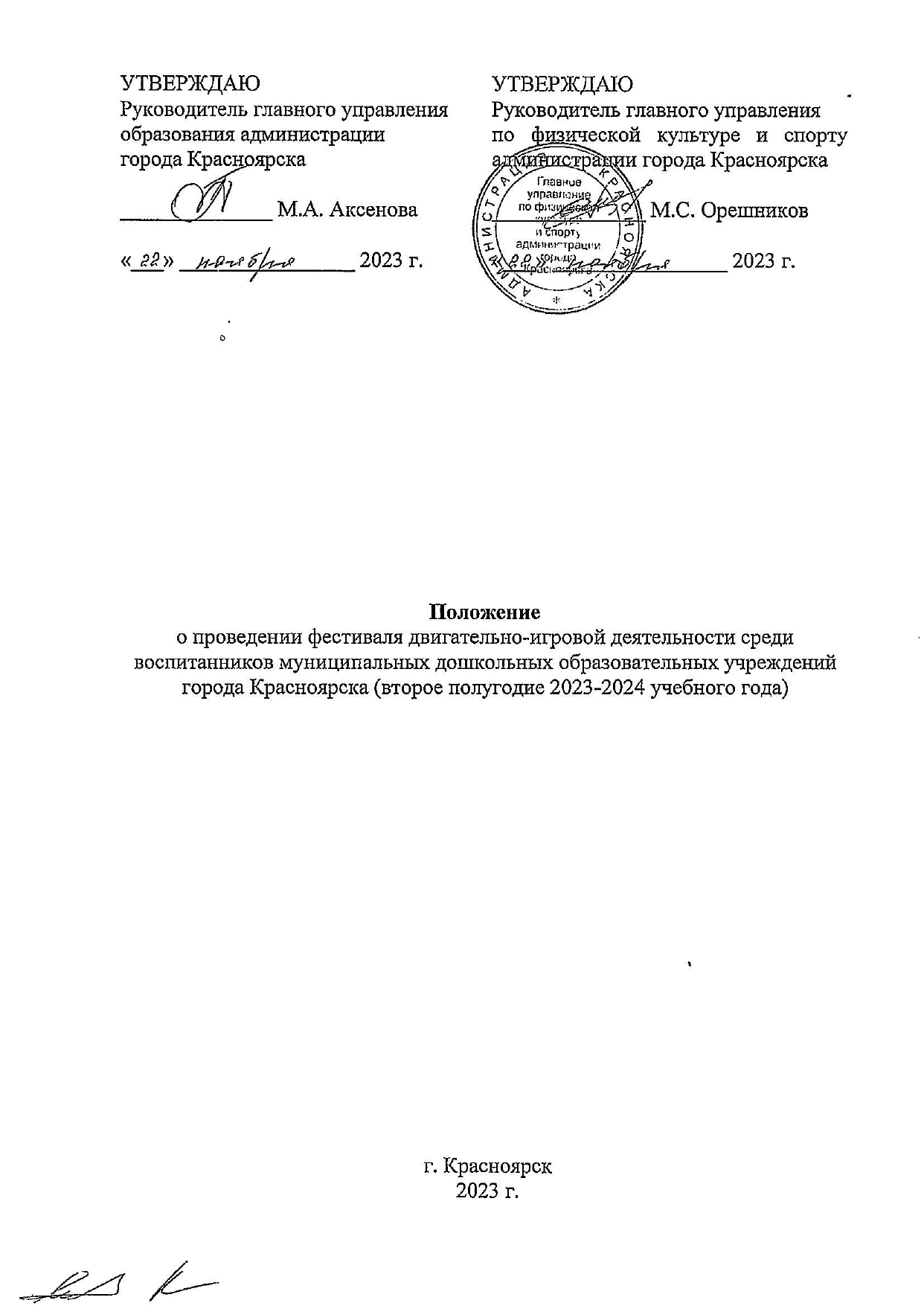 I. Общие положения	Настоящее положение о проведении фестиваля двигательно-игровой деятельности среди воспитанников муниципальных дошкольных образовательных учреждений города Красноярска (второе полугодие 2023-2024 учебного года) (далее – Положение) определяет порядок организации и проведения фестиваля двигательно-игровой деятельности среди воспитанников муниципальных дошкольных образовательных учреждений города Красноярска во втором полугодии 2023-2024 учебного года (далее – Фестиваль).	Основная цель Фестиваля – пропаганда здорового образа жизни, привлечение детей к регулярным занятиям физической культурой и спортом.В ходе проведения Фестиваля решаются задачи:развития психофизических качеств, жизненно важных двигательных умений и навыков средствами физической культуры;формирования осознанной потребности в двигательной деятельности, поддержания интереса к физической культуре и спортивным достижениям России, расширения представления о разных видах спорта;	Фестиваль проводится на основании календарного плана официальных физкультурных мероприятий и спортивных мероприятий города Красноярска на 2022/2023 годы и календарем физкультурных и спортивных мероприятий 
с обучающимися и методических мероприятий для педагогических работников образовательных организаций муниципальной системы образования города Красноярска на 2023-2024 годы. 	Положение разработано совместно с руководителями районных методических объединений инструкторов по физической культуре муниципальных дошкольных образовательных учреждений города Красноярска.Фестиваль имеет физкультурную направленность, мероприятия Фестиваля проходят в игровой форме.Данное Положение является официальным приглашением на Фестиваль. II. Организаторы ФестиваляОбщее руководство по подготовке и проведению Фестиваля осуществляет главное управление по физической культуре и спорту администрации города Красноярска.	Организация участия воспитанников дошкольных образовательных учреждений муниципальной системы образования осуществляется главным управлением образования администрации города Красноярска (информационно-организационное сопровождение осуществляет организационно-ресурсный центр МБОУ ДО «ДООЦ №1», тел. 212-12-64).Координационную деятельность по проведению районных/отборочных этапов Фестиваля осуществляют руководители районных методических объединений инструкторов по физической культуре муниципальных дошкольных образовательных учреждений, а также специалисты, курирующие вопросы в области физической культуры и спорта в отделах администраций районов.	Непосредственное проведение Фестиваля возлагается на муниципальное автономное учреждение «Центр спортивных клубов» (далее – МАУ «ЦСК»), главную судейскую коллегию, КГАПОУ «Красноярский колледж олимпийского резерва», КРОСО «Федерация кёрлинга Красноярского края».Главный судья программы «Напольный кёрлинг» – Веневцев Сергей Иванович, +7 (391) 222-64-24 (по согласованию).Главный судья программы «БЕГОВЕЛиЯ» – Сальцевич Анастасия Ивановна, тел. 8-913-528-85-08 (по согласованию).III. Место, сроки, условия проведения ФестиваляСроки проведения Фестиваля – второе полугодие 2023-2024 учебного года. Даты и места проведения видов программы Фестиваля указаны в отдельных регламентах.Команды-участницы/участники городского этапа могут определяться одним из способов:по итогам проведения очных или дистанционных районных (отборочных) соревнований;решением районного методического объединения инструкторов по физической культуре, принятым совместно со специалистами, курирующими вопросы физической культуры и спорта в администрациях районов. Районные/отборочные этапы проводятся по отдельным положениям (регламентам), разработанным в соответствии с настоящим Положением.В случае неблагоприятной эпидемиологической обстановки в городе Красноярске организационный комитет оставляет за собой право изменить сроки и формат проведения Фестиваля, в том числе, предусмотреть проведение в дистанционном формате (информация об изменениях будет доведена дополнительно).IV. Участники ФестиваляК участию в городском этапе допускаются команды воспитанников муниципальных дошкольных образовательных учреждений от каждого района города Красноярска (далее – ДОУ).Количество и состав команд определяются соответствующими регламентами по видам программы.Возраст участников Фестиваля от 5 до 8 лет (2019, 2018, 2017 г.р.).Участники допускаются на основании пакетов документов, указанных в соответствующих регламентах по видам программы Фестиваля.	Медицинский допуск оформляется в соответствии с группой здоровья и медицинской группой для занятий физической культурой, определенными ежегодным профилактическим осмотром и в соответствии с приказом Министерства здравоохранения Российской Федерации от 23.10.2020 года 
№ 1144 н «Об утверждении порядка оказания медицинской помощи лицам, занимающимся физической культурой и спортом (в том числе при подготовке и проведении физкультурных мероприятий и спортивных мероприятий), включая порядок медицинского осмотра лиц, желающих пройти спортивную подготовку, заниматься физической культурой и спортом в организациях и (или) выполнить нормативы испытаний (тестов) Всероссийского физкультурно-спортивного комплекса «Готов к труду и обороне (ГТО)» и форм медицинских заключений о допуске к участию в физкультурных и спортивных мероприятиях».V. Программа ФестиваляVI. НаграждениеВсе участники городского этапа Фестиваля получают электронные сертификаты участника, награждаются сувенирной продукцией, представители команд – грамотами/благодарственными письмами (электронный вариант).Награждение на районном этапе проводится по отдельным положениям (регламентам), разработанным в соответствии с настоящим Положением.VII. Обеспечение безопасности участников и зрителейОрганизаторы Фестиваля обеспечивают защиту персональных данных участникам способами, установленными действующим законодательством о защите персональных данных.  Обеспечение безопасности осуществляется согласно требованиям Правил обеспечения безопасности при проведении официальных спортивных соревнований, утвержденных постановлением Правительства Российской Федерации от 18.04.2014 № 353, а также в соответствии с правилами видами спорта. Обеспечение общественного порядка и общественной безопасности осуществляется в соответствии с инструкцией и планом мероприятий. Мероприятия Фестиваля не проводятся без медицинского обеспечения. Медицинское обеспечение осуществляется на основании приказа Министерства здравоохранения Российской Федерации от 23.11.2020 
№ 1144 н «Об утверждении порядка организации оказания медицинской помощи лицам, занимающимся физической культурой и спортом (в том числе при подготовке и проведении физкультурных мероприятий и спортивных мероприятий), включая порядок медицинского осмотра лиц, желающих пройти спортивную подготовку, заниматься физической культурой и спортом в организациях и (или) выполнить нормативы испытаний (тестов) Всероссийского физкультурно-спортивного комплекса «Готов к труду и обороне» (ГТО) и форм медицинских заключений о допуске к участию физкультурных и спортивных мероприятиях».Обязательным является соблюдение организаторами положений Регламента по организации и проведению официальных физкультурных и спортивных мероприятий на территории Российской Федерации в условиях сохранения рисков распространения COVID-19, утвержденного Министерством спорта Российской Федерации и Главным государственным санитарным врачом Российской Федерации от 31.07.2020 с дополнениями и изменениями, утвержденными Министерством спорта и Главным государственным санитарным врачом Российской Федерации от 19.08.2020 , 05.11.2020.VIII. Предотвращение противоправного влияния на результаты
 официальных спортивных соревнований и борьба с нимиПредотвращение противоправного влияния на результаты официальных спортивных соревнований и борьба с ним осуществляются в соответствии с Федеральным законом от 23.07.2013 № 198-ФЗ, другими федеральными законами и иными нормативными правовыми актами Российской Федерации, а также в соответствии с нормами, утвержденными общероссийскими спортивными федерациями. IX. Страхование участников	Все участники команды должны иметь страховые полисы обязательного медицинского страхования.	Наличие полиса о страховании от несчастных случаев, жизни и здоровья носит рекомендательный характер.X. Условия финансированияРасходы, связанные с оплатой работы судейских и комендантских бригад, медицинским обеспечением осуществляет МАУ «ЦСК».Расходы, связанные с награждением (сувенирная продукция) по видам программы, призы (беговелы) по виду программы «БЕГОВЕЛиЯ», осуществляет МАУ «ЦСК».XI. Заявки на участиеПакет документов (сканы) направляются по электронной почте и в сроки, установленные регламентами по каждому виду программы.Организационно-ресурсный центр МБОУ ДО «ДООЦ № 1»,  212 12 64,Янголенко Ксения Александровна, 222 39 05№п/пВид программыСостав участниковСроки судейских коллегийДатапроведения1.«Напольный кёрлинг» 1 команда: дети основной группы здоровья – 6 человек (независимо от пола); 1 команда: дети с ОВЗ – 6 человек (независимо от пола). От Советского района допускается четыре команды и по две команды от других районов.05.03.2024в 15.00 час.(ZOOM)12 марта2024 года2.«БЕГОВЕЛиЯ»6 человек (3 мальчика, 
3 девочки). От Советского района допускается две команды и по одной команде от других районов.16.04.2024в 15.00 час.(ZOOM)18 апреля2024 года